SURVEY ON WATER USE AND PROTECTION AGAINST POLLUTION FOR 2017The obligation for provide data is laid down in Article 26, and penalty provisions in Article 52 of the Law on Official Statistics (“Official Gazette of RS“, No 104/2009).Data will be used for statistical purposes only and will not be published in form of individual data. All data are subject to confidentiality.On ________________ 2018Printed in the Statistical office of the Republic of Serbiawww.stat.gov.rsTable 1. Water abstraction and supply in 2017Note: In abstracted water from public water supply is necessary to include only water abstracted from public water supply system.Table 2. Water use, thous. m3Таble 3. Wastewater discharge, thous. m3Тable 4. Wastewater treatment1) Primary treatment of waste waters by physical and/or chemical procedure includes the collection of suspended particles, and other processes in which BOD is reduced to at least 20% before being discharged. It also covers the total suspended particles of incoming wastewaters reduced to at least 50%.2) Secondary treatment of wastewaters include biological treatment with secondary collection or by other by other processes, which result as to COD is a reduction of at least 70% and as to COD a reduction of at least under 75%.  3) Tertiary treatment is the next wastewater treatment process after the secondary treatment of nitrogen and/or phosphorous and/or any other pollutant affecting the quality and specifically the use of water: microbiological pollution reduced up to at least 95% for BOD and 85% for COD, being: at least 70% nitrogen removal, at least 80% phosphorous removal and microbiological removal until a coliform density of 1000 in 100 ml is reached.If treated wastewaters are reused, enter the quantities in table 5. Таble 5. Reused water , thous m3INSTRUCTION for completing questionnaire VOD - 1The questionnaire VOD–1 is to be filled in by all legal entities which abstract, use and discharge water.ТABLE 1.  WATER ABSTRACTION AND SUPPLYROW 1. Own water abstraction source owned by the enterprise or the local incorporated units which fill in the questionnaire. ROW 2. Data on public water supply system and total quantities of water bought from public water supply system are to be recorded. Total quantities of abstracted water are obtained by adding up the quantities of waters from own abstraction source and from public water supply system.COLUMN 1. Indicate the name of the settlement on which territory the water abstraction source for underground/or spring waters is located; the name of the river and basin from which water is abstracted; the name of the public water supply system from which water is purchased. COLUMN 2. – To be filled in by Statistics: the registration number of the settlement on which territory the water abstraction source is located; the code of the river and/or basin; the registration number of the public water supply system from which water has been purchased.COLUMN 3. Indicate the total quantities of water abstracted or purchased by the enterprise.  TABLE 2.  WATER USE Water quantities abstracted from own abstraction source or purchased from the public water supply system are to be indicated according to their end-use as:COLUMN 1. Cooling waters in electricity generation  COLUMN 2. Cooling waters in used in section of Manufacturing COLUMN 3. Evaporated waterCOLUMN 4. Flowing waters in hydropower plants.COLUMN 5. Waters used in the process of production.COLUMN 6. Waters in the process of industry incorporated in the product (e.g. food and beverage production, various acids production, as well as fillers in wood industry, etc.). COLUMN 7. Waters for sanitary purposes (for hand washing, bathing, food preparation, etc.). COLUMN 8. Water used for other purposes (e.g. washing and maintenance of production sections and devices, transport of raw materials, etc.).COLUMN 9. The total quantities of wastewaters as the sum of columns 1, 2, 4, 5, 7 and 8 are to be indicated.TABLE 3.  WASTEWATER DISCHARGE Wastewaters are waters which after being treated are taken to the treated plants or have direct discharge in recipient (earth, surface water). Flowing waters in hydropower plans and cooling waters are not considered wastewaters. Wastewater discharge in own water body implies direct discharge through own sewerage/water supply network.COLUMN 1. Indicate the name of the settlement on which territory the water body is located, the name of the river or basin in which water is discharges and the name of the public enterprise in which sewerage wastewaters are discharged. COLUMN 2. To be filled in by Statistics: Indicate the registration number of the settlement on which territory wastewaters are discharged, the code of the river/basin from the code list, and the registration number of the public utilities enterprise in which sewerage network wastewaters are discharged. COLUMN 3. Indicate the quantity of non treated wastewaters discharged in the water body.COLUMN 4. Indicate the quantity of discharged cooling water.COLUMN 5, 6 and 7 Indicate the quantity of treated wastewaters discharged in the water body according to the type of treatment used (primary, secondary and/or tertiary).COLUMN 8. Indicate the quantity of discharged surface runoff.COLUMN 9. Indicate the total quantities of discharged wastewaters (the sum of columns 3, 5, 6, and 7)TABLE 4. WASTEWATER TREATMENT Indicate the type of device used for treatment (design or realized), effluent and data on quality of wastewater. The type of the device used must correspond to the wastewaters treatment process in table 3. Effluent relates to technological wastewaters that are, as treated or untreated, discharged into public sewerage systems or surface waters, as well as wastewaters from public sewerage systems that are discharged into surface waters as treated or untreated.NOTE below is to indicate the name of institution that performed measuring.   Table 5. Reused waterIndicate total quantities of reused waters that were treated by wastewater treatments and were reused for: cooling, sanitary purposes, transport of raw materials, washing and maintenance of devices and production sections, for other purposes (e.g. irrigation, in agriculture) or that are being given or sold, and that were afterwards discharged into underground or surface watercourses. Wastewaters discharged in watercourses and re-abstracted, as well as used waters (used by other reporting unit) from the same watercourse are not to be taken as reused waters.  Electronic form of the questionnaire and methodological explanation are available on the website of the Statistical Office of the Republic of Serbia: www.stat.gov.rs.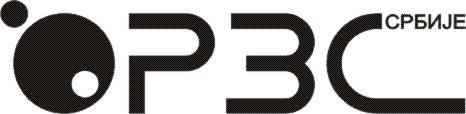 Questionnaire: VOD-1Questionnaire: VOD-1REPUBLIC OF SERBIAStatistical Office of the Republic of SerbiaREPUBLIC OF SERBIAStatistical Office of the Republic of SerbiaREPUBLIC OF SERBIAStatistical Office of the Republic of SerbiaREPUBLIC OF SERBIAStatistical Office of the Republic of SerbiaREPUBLIC OF SERBIAStatistical Office of the Republic of SerbiaREPUBLIC OF SERBIAStatistical Office of the Republic of SerbiaREPUBLIC OF SERBIAStatistical Office of the Republic of SerbiaLaw on Official Statistics, “Official Gazette”, No 104/2009Law on Official Statistics, “Official Gazette”, No 104/2009REPUBLIC OF SERBIAStatistical Office of the Republic of SerbiaREPUBLIC OF SERBIAStatistical Office of the Republic of SerbiaREPUBLIC OF SERBIAStatistical Office of the Republic of SerbiaREPUBLIC OF SERBIAStatistical Office of the Republic of SerbiaREPUBLIC OF SERBIAStatistical Office of the Republic of SerbiaREPUBLIC OF SERBIAStatistical Office of the Republic of SerbiaREPUBLIC OF SERBIAStatistical Office of the Republic of SerbiaCode of the survey: 011010Code of the survey: 011010Data on the reporting unit:Data on the reporting unit:Data on the reporting unit:Data on the reporting unit:Data on the reporting unit:Data on the reporting unit:Data on the reporting unit:Data on the reporting unit:Data on the reporting unit:Data on the reporting unit:Data on the reporting unit:1.Company name   Company name   Company name   Company name   Company name   (name of the legal person – local incorporated unit)(name of the legal person – local incorporated unit)(name of the legal person – local incorporated unit)(name of the legal person – local incorporated unit)(name of the legal person – local incorporated unit)(name of the legal person – local incorporated unit)(name of the legal person – local incorporated unit)(name of the legal person – local incorporated unit)(name of the legal person – local incorporated unit)(name of the legal person – local incorporated unit)(name of the legal person – local incorporated unit)(name of the legal person – local incorporated unit)(name of the legal person – local incorporated unit)(name of the legal person – local incorporated unit)(name of the legal person – local incorporated unit)(name of the legal person – local incorporated unit)(name of the legal person – local incorporated unit)(name of the legal person – local incorporated unit)(name of the legal person – local incorporated unit)(name of the legal person – local incorporated unit)(name of the legal person – local incorporated unit)(name of the legal person – local incorporated unit)2.Registration numberRegistration numberRegistration numberRegistration numberRegistration numberRegistration numberRegistration numberSequence number of the part of the legal person - local incorporated unit  Sequence number of the part of the legal person - local incorporated unit  Sequence number of the part of the legal person - local incorporated unit  Sequence number of the part of the legal person - local incorporated unit  Sequence number of the part of the legal person - local incorporated unit  Sequence number of the part of the legal person - local incorporated unit  Sequence number of the part of the legal person - local incorporated unit  Sequence number of the part of the legal person - local incorporated unit  Sequence number of the part of the legal person - local incorporated unit  Sequence number of the part of the legal person - local incorporated unit  Sequence number of the part of the legal person - local incorporated unit  Sequence number of the part of the legal person - local incorporated unit  Sequence number of the part of the legal person - local incorporated unit  Sequence number of the part of the legal person - local incorporated unit  Sequence number of the part of the legal person - local incorporated unit  Sequence number of the part of the legal person - local incorporated unit  Sequence number of the part of the legal person - local incorporated unit  Sequence number of the part of the legal person - local incorporated unit  Sequence number of the part of the legal person - local incorporated unit  Sequence number of the part of the legal person - local incorporated unit  3.Tax identification number  Tax identification number  Tax identification number  Tax identification number  Tax identification number  Tax identification number  Tax identification number  Tax identification number  4.ActivityActivityActivity5.Municipality   Municipality   Municipality   Municipality   SettlementSettlementSettlementSettlementPhone numberPhone numberPhone numberPhone numberPhone numberAddressAddressAddressStreet numberStreet numberStreet numberStreet numberStreet numberSequence number of the regional officeSequence number of the regional officeSequence number of the regional officeSequence number of the regional officeSequence number of the regional officeSequence number of the regional officeSequence number of the regional officeSequence number of the regional officeSequence number of the regional officeSequence number of the regional officeSequence number of the regional officeSequence number of the regional officeSequence number of the regional officeSequence number of the regional officeSequence number of the regional officeSequence number of the regional officeSequence number of the regional officeSequence number of the regional officeSequence number of the questionnaire from the address bookSequence number of the questionnaire from the address bookSequence number of the questionnaire from the address bookSequence number of the questionnaire from the address bookSequence number of the questionnaire from the address bookSequence number of the questionnaire from the address bookSequence number of the questionnaire from the address bookSequence number of the questionnaire from the address bookSequence number of the questionnaire from the address bookSequence number of the questionnaire from the address bookSequence number of the questionnaire from the address bookSequence number of the questionnaire from the address bookSequence number of the questionnaire from the address bookSequence number of the questionnaire from the address bookSequence number of the questionnaire from the address bookSequence number of the questionnaire from the address bookSequence number of the questionnaire from the address bookSequence number of the questionnaire from the address bookSequence number of the questionnaire from the address book Remarks:Filled in by:Filled in by:Head:Head:(Seal)(Seal)(first and last name)(first and last name)(first and last name)(first and last name)Contact phone number:Contact phone number:/(call sign requested)(call sign requested)(call sign requested)(call sign requested)(call sign requested)(call sign requested)(call sign requested)(call sign requested)(call sign requested)(call sign requested)(call sign requested)(call sign requested)e – mailName of the settlement where the water abstraction source is /name of the river, basin or public utilities companyRegistration number of the settlement/public utilities company or code of the rivers/basins (to be filled by statistics)Abstracted water (thous. m3)1231. Own  abstractionsUnderground waters1. Own  abstractionsSpring waters1. Own  abstractionsFrom rivers1. Own  abstractionsFrom basins2. From public water supply 2. From public water supply 2. From public water supply Total abstracted water quantitiesTotal abstracted water quantitiesTotal abstracted water quantitiesххххххCooling watersCooling watersCooling watersFlowing waters in hydropower plantsWater used in the production processWater used in the production processSanitary waters                   (for drinking and personal hygiene)Use for other purposes (transport of raw materials, washing and maintenance of devices and production sections)Total (1+2+4+5+7+8)For electricity generationOthersOf which: Evaporated Flowing waters in hydropower plantsTotalОf which: incorporated in the productSanitary waters                   (for drinking and personal hygiene)Use for other purposes (transport of raw materials, washing and maintenance of devices and production sections)Total (1+2+4+5+7+8)1234567891. Own abstractionUnderground watersххх1. Own abstractionSpring watersххх1. Own abstractionFrom rivers1. Own abstractionFrom basins2. From public water supply 2. From public water supply ххххххTotal abstracted water quantitiesTotal abstracted water quantitiesName of the settlement where the water abstraction source is /name of the river, basin or public utilities companyRegistration number of the settlement/public utilities company or code of the watercourse/accumulation (to be filled by statistics)Wastewater dischargedWastewater dischargedWastewater dischargedWastewater dischargedWastewater dischargedSurface runoffTotal (3+5+6+7)Name of the settlement where the water abstraction source is /name of the river, basin or public utilities companyRegistration number of the settlement/public utilities company or code of the watercourse/accumulation (to be filled by statistics)Non treatedNon treatedTreatedTreatedTreatedSurface runoffTotal (3+5+6+7)Name of the settlement where the water abstraction source is /name of the river, basin or public utilities companyRegistration number of the settlement/public utilities company or code of the watercourse/accumulation (to be filled by statistics)TotalOf which:For coolingPrimary treatment (physical/ chemical)Secondary treatment (physical/biological)Tertiary (physical/ chemical/ biological)Surface runoffTotal (3+5+6+7)1234567891. Own water bodyIn the country (lagoons and septic tanks)1. Own water bodyIn rivers1. Own water bodyIn basins2. In public sewerage system2. In public sewerage systemTotal discharged wastewaterTotal discharged wastewaterxxxxxxPrimary treatment1) (physical/ chemical) Secondary treatment2) (physical/biological) Tertiary treatment3)(physical/ chemical/ biological)123Designed capacity of the deviceHydraulic load - water flow, m3/dayDesigned capacity of the deviceBOD5, kg О2/dayDesigned capacity of the deviceCOD, kg О2/dayDesigned capacity of the deviceSuspended particles, kg О2/ dayDesigned capacity of the deviceNitrogen, total mg/lDesigned capacity of the devicePhosphorus, total mg/lRealized capacity of the deviceHydraulic load - water flow, m3/dayRealized capacity of the deviceBOD5, kg О2/dayRealized capacity of the deviceCOD, kg О2/dayRealized capacity of the deviceSuspended particles, kg О2/ dayRealized capacity of the deviceNitrogen, total mg/lRealized capacity of the devicePhosphorus, total mg/lEffluentHydraulic load - water flow, m3/dayEffluentBOD5, kg О2/dayEffluentCOD, kg О2/dayEffluentSuspended particles, kg О2/ dayEffluentNitrogen, total mg/lEffluentPhosphorus, total mg/lPurposeReused water Cooling watersFor sanitary purposesTransport of raw materialsWashing and maintenance of devices and production sectionsGiven / Sell to other Other (specify)Total